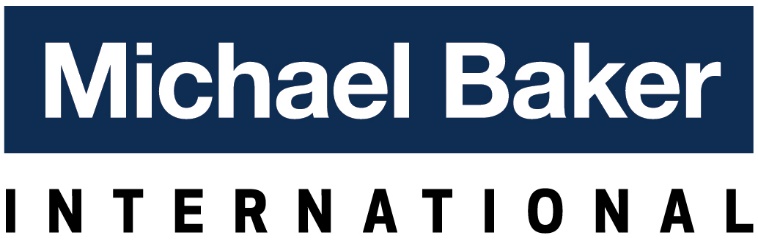 Senior PlannerPhoenix, AZ, United StatesJOB DESCRIPTIONWho We AreMichael Baker International is a global leader in Planning, Engineering, Architecture, and Consulting professionals dedicated to developing and implementing innovative solutions to the world’s infrastructure and environmental challenges. Supported by more than 3,500 employees in nearly 100 locations across the United States, we provide a full continuum of engineering and consulting services, including design, planning, architectural, environmental, construction and program management. Our clients include U.S. federal, state and municipal governments, foreign allied governments, and a wide range of commercial clients. Michael Baker is committed to delivering a standard of excellence that fosters a culture of innovation, collaboration and technological advancement to help solve our clients' complex challenges.Planning PracticeWe create, integrate, visualize and communicate planning concepts as they move from the initial vision through implementation. Our planning professionals build strong client partnerships, working with residents, businesses, developers, educational and medical organizations, state and local governments, the military and other federal agencies to successfully plan the future of their communities or institutions. At Michael Baker International, we focus on people and places, improving communities and creating more sustainable, convenient, equitable, healthful, efficient, and attractive places.SummaryThe position requires extensive knowledge and enthusiasm for planning research, data compilation, public policy development, regulatory code drafting, and urban design involving federal and regional organizations, counties, communities, or similar public sector agencies.The position is responsible for overseeing a variety of complex project types and activities and provides project management and advanced level professional planning services in the areas of long-range planning, current planning, and public outreach; along with providing assistance to higher level management staff in coordinating planning efforts across supporting corporate practices. Must have a team spirit and can-do attitude with the ability to build/maintain positive client relationships. Solid writing, communication, technical analysis, computer and public speaking skills are essential.Essential DutiesGuides and/or assists with preparing and maintaining comprehensive/general plans, land development regulations, specific area plans, downtown/redevelopment plans, transportation and integrated infrastructure plans, and similar studies.Compiles and analyzes complex data on physical, social, and economic factors affecting our natural and built environments and prepares or requisitions narrative plans/reports on data findings.  This includes the coordination and preparation of GIS mapping and visual support for projects requiring graphic exhibit preparation and supporting data development.Uses independent judgment on how to best respond to client and/or project needs.Represents the company and its clients at various project and/or public meetings.Confers with the general public, local authorities, civic leaders, and land use planning and development specialists to devise and form recommendations around technical regional/city planning concepts.Researches governmental measures affecting land use, open space, housing, water, transportation, environmental planning, public utilities, and community and military facilities to control and guide urban development and renewal.Develops client and professional networks through professional associations, committees, and business associations, and promotes the professional standing of the firm through those networks.Demonstrates excellent written and verbal ability to communicate complex information. Works with Planning Department lead to prepare and review proposals and estimates for proposed projects as well as participates in Department strategic business planning.Actively manages and communicates project budgets.Researches and continually increases knowledge of general planning and local/federal best practices regarding land development regulations, trends and procedures.Moderate travel may be requiredSupervisory ResponsibilitiesMay provide supervision or training to less experienced personnel.Experience5-10 years related experienceEducationFour-year Planning, Environmental Sciences, Engineering, Architecture, Landscape Architecture, Urban Design or related discipline.Qualifications, Skills and AbilitiesPersonal computer hardware and software experience (MS Office Suite, Adobe Acrobat). Professional experience with ArcGIS, Adobe Photoshop/Illustrator/InDesign, Sketchup, Lumion or other graphics environments for preparing and presenting graphic information desired.Licenses/RegistrationsAICP - preferred, CNU – favorablePhysical DemandsThe physical demands described here are representative of those that must be met by an employee to successfully perform the essential functions of this job. Reasonable accommodations may be made to enable individuals with disabilities to perform the essential functions. While performing the duties of this job, the employee is regularly required to talk or hear; sit and use fine motor control. Specific vision abilities required by this job include close vision.Work EnvironmentThe work environment characteristics described here are representative of those an employee encounters while performing the essential functions of this job. Reasonable accommodations may be made to enable individuals with disabilities to perform the essential functions. The noise level in the work environment is usually moderate.COMPENSATION
The salary range for this position is $82,804 - $172,523. This will be dependent on the experience and expertise of the incoming candidate.BENEFITSWe offer a comprehensive benefits package including:  Medical, dental, vision insurance   401K Retirement PlanHealth Savings Account (HSA)Flexible Spending Accounts (FSA)Life, AD&D, short-term and long-term disability  Professional and personal developmentGenerous paid time off  Commuter and wellness benefitsFlexible work-from-home schedule  MICHAEL BAKER INTERNATIONAL EEO STATEMENTMichael Baker International is proud to be an Affirmative Action/Equal Opportunity Employer. Michael Baker International provides equal employment opportunity for all persons, in all facets of employment. Michael Baker International maintains a drug-free workplace and performs pre-employment substance abuse testing and background checks. We encourage all qualified applicants to apply for any open position for which they feel they are qualified and all will receive consideration for employment without regard to race, color, religion, age, gender, sexual orientation, gender identity, national origin, citizenship status, marital status, genetic information, disability, protected veteran status or any other legally protected status.EEO is the Law. Applicants to and employees of Michael Baker International are protected under Federal law from discrimination.ABOUT USMichael Baker International, a leading provider of engineering and consulting services, including design, planning, architectural, environmental, construction and program management, has been solving some of the world’s most complex infrastructure challenges for more than 80 years with a legacy of expertise, experience, innovation and integrity.

Based in Pittsburgh and with nearly 100 offices nationwide, we partner with clients on everything from roads, bridges, tunnels, mass transit, and airports, to water treatment plants, arctic oil pipelines, environmental restoration and specialized overseas construction. We serve as a trusted adviser to the communities we serve, making them safer, more accessible, more sustainable and more prosperous.

We provide visionary leadership in facilitating transformational change for our clients. Our work delivers differentiating innovations and dedicated experts who challenge the status quo and share a world of diverse experience and an impassioned entrepreneurial spirit. We deliver quality of life.

We Make a Difference.

Michael Baker International is proud to be an Affirmative Action/Equal Opportunity Employer. Michael Baker International provides equal employment opportunity for all persons, in all facets of employment. Michael Baker International maintains a drug-free workplace and performs pre-employment substance abuse testing and background checks. As a covered federal contractor, Michael Baker International is required to comply with Executive Order 14042, Ensuring Adequate COVID Safety Protocols for Federal Contractors, and its implementing guidelines. If the federal vaccine mandate is found to be valid and enforceable, this will include ensuring that all covered employees are fully vaccinated for COVID-19, except in limited circumstances where there is a legal entitlement to an accommodate.  In addition, you may be subject to current or future state or local COVID-19 vaccine mandates that could become a condition of your employment based upon your work location or involvement on a project.  Accordingly, Michael Baker encourages you to provide satisfactory proof that you are "fully vaccinated" for COVID-19 so as to ensure compliance with any potential applicable federal, state, or local laws.  We encourage all qualified applicants to apply for any open position for which they feel they are qualified and all will receive consideration for employment without regard to race, color, religion, age, gender, sexual orientation, gender identity, national origin, citizenship status, marital status, genetic information, disability, protected veteran status or any other legally protected status.

EEO is the Law. Applicants to and employees of Michael Baker International are protected under Federal law from discrimination.ABOUT THE TEAMPLANNING PRACTICEWe create, integrate,  visualize  and communicate planning concepts as they move from the initial vision through implementation. Our planning professionals build strong client partnerships, working with residents, businesses, developers, educational and medical organizations, state and local governments, the military and other federal agencies to successfully plan the future of their communities or institutions. At Michael Baker International, we focus on people and places, improving communities and creating more sustainable, convenient, equitable, healthful, efficient, and attractive places.